СОГЛАСИЕ РОДИТЕЛЯ, ЗАКОННОГО ПРЕДСТАВИТЕЛЯНА ОБРАБОТКУ ПЕРСОНАЛЬНЫХ ДАННЫХ НЕСОВЕРШЕННОЛЕТНЕГОя,_________________________________________________________(ФИО родителя/. законного представителя)Паспорт __________________                                          (серия., номер)Выдан ____________________________________________________________________________(когда и кем выдан)Являясь законным представителем несовершеннолетнего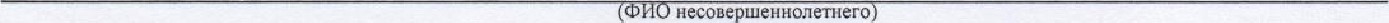 приходящегося мне ,зарегистрированного по адресу:______________________________________________________даю свое согласие на обработку в:ГБПОУ «Профессионально-педагогический колледж им. З.Н. Батырмурзаева»(наименование образовательной организации) персональных данных несовершеннолетнего, относящихся исключительно к перечисленным ниже категориям персональных данных: фамилия, имя, отчество; пол; дата рождения; тип документа, удостоверяющего личность; данные документа, удостоверяющего личность; гражданство; образовательная организация; класс; информация о праве на прохождение государственной итоговой аттестации; информация о форме прохождения государственной итоговой аттестации; информация о выбранных экзаменах; информация о результатах экзаменов.Я даю согласие на использование персональных данных несовершеннолетнего исключительно в целях формирования региональной информационной системы обеспечения проведения государственной итоговой аттестации, а также хранение данных об этих результатах на электронных носителях.Настоящее согласие предоставляется мной на осуществление действий в отношении персональных данных несовершеннолетнего, которые необходимы для достижения указанных выше целей, включая (без ограничения) сбор, систематизацию, накопление, хранение, уточнение (обновление, изменение), использование, передачу третьи лицам для осуществления действий по обмену информацией: Министерству образования и науки Республики Дагестан, Государственному бюджетному профессиональному образовательному учреждению «Профессионально-педагогический колледж им. З.Н. Батырмурзаева», - обезличивание, блокирование персональных данных, а также осуществление любых иных действий, предусмотренных действующим законодательством Российской Федерации. Я проинформирован, чтоГБПОУ «Профессионально-педагогический колледж им. 3.Н. Батырмурзаева»(наименование образовательной организации) гарантирует обработку персональных данных несовершеннолетнего в соответствии с действующим законодательством Российской Федерации как неавтоматизированным, так и автоматизированным способами.Данное согласие действует до достижения целей обработки персональных данных или в течение срока хранения информации,             Данное согласие может быть отозвано в любой момент по моему письменному заявлению, Я подтверждаю, что, давая такое согласие, я действую по собственной воле и в интересах несовершеннолетнего.«___»___________20____г.                     __________/_______________/                                                                                                                              Подпись                  Расшифровка подписи